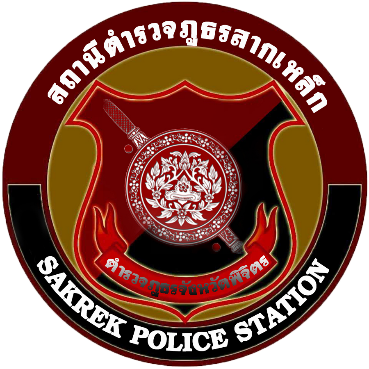 การประเมินความเสี่ยงการทุจริต สถานีตำรวจภูธรสากเหล็ก ประจำปงบประมาณ พ.ศ.๒๕๖๖ การประเมินความเสี่ยงการทุจริต สถานีตำรวจภูธรสากเหล็ก ประจำปงบประมาณ พ.ศ.๒๕๖๖ ตามที่สำนักงานคณะกรรมการปองกันและปราบปรามการทุจริตในภาครัฐ ไดขับเคลื่อนให้หนวยงาน ภาครัฐมีมาตรการระบบ หรือแนวทางในการบริหารจัดการความเสี่ยงของการดำเนินงานที่อาจกอใหเกิดการ ทุจริตในหนวยงานขึ้นได  สถานีตำรวจภูธรสากเหล็ก ไดตระหนักถึงความสำคัญในการจัดการความเสี่ยงการทุจริตภายในองคกร อันสอดคลองกับนโยบายการบริหารราชการ จึงไดมีการดำเนินการประเมินความเสี่ยงการทุจริต และการ ดำเนินการเพื่อจัดการความเสี่ยงการทุจริตในแตละแผนกงานเพื่อเปนแนวทางทางในการปฏิบัติราชการ ของ สถานีตอไป สถานีตำรวจภูธรสากเหล็กสวนที่ ๑ : คำนิยาม การประเมินความเสี่ยงการทุจริตในหนวยงานสถานีตำรวจภูธรสากเหล็ก นั้น จะพิจารณาจาก 2 ปจจัย ไดแก โอกาสที่จะเกิด โดยพิจารณาความเปนไปไดที่จะเกิดเหตุการณความเสี่ยง และผลกระทบ โดยวัดความ รุนแรงของความเสียหายที่จะเกิดขึ้นจากความเสี่ยงนั้น สวนที่ ๒ : เกณฑการประเมินความเสี่ยงการทุจริต ๒.๑ โอกาสที่จะเกิด (LIKelihood) ๒.๒ ผลกระทบ (Impact) ๒.๓ คะแนนความเสี่ยงการทุจริต สวนที่ 3 : การเกิดการทุจริต สถานีตำรวจภูธรสากเหล็ก3.1 สายงานอำนวยการ 3.2 งานปองกันปราบปราม 3.3.งานสอบสวน 3.4.งานสืบสวน  	3.5 งานจราจรสวนที่ 4 : การประเมินความเสี่ยงการทุจริต สถานีตำรวจภูธรสากเหล็ก4.1 สายงานอำนวยการ 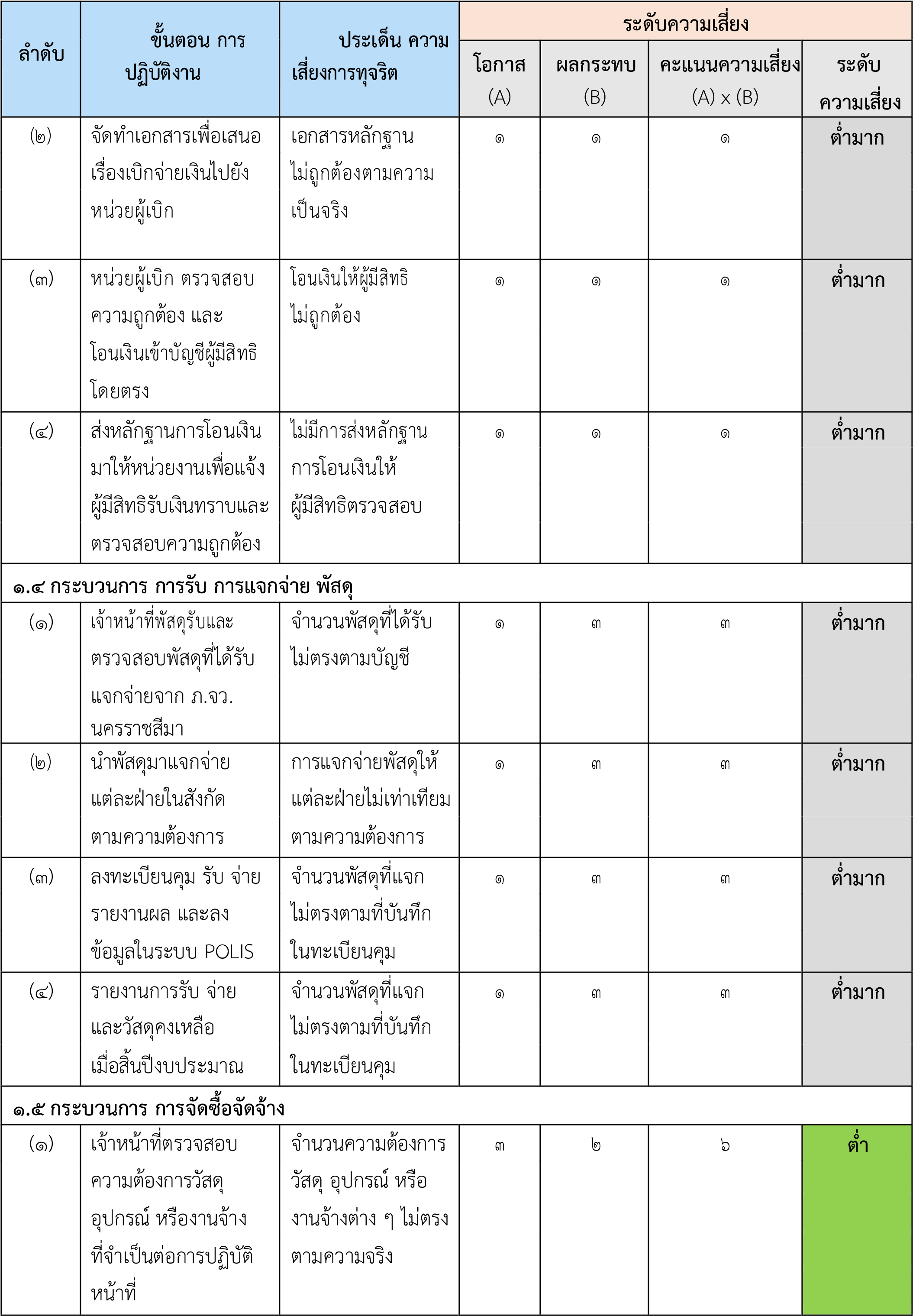 4.2 งานปองกันปราบปราม 4.3 งานสอบสวน 4.4 งานสืบสวน 4.5 งานจราจร สวนที่ 5 : บทวิเคราะหและมาตรการ ผลการประเมินความเสี่ยงการทุจริตในหนวยงานสถานีตำรวจภูธรสากเหล็ก นั้น สามารถนำมาวิเคราะห์และกำหนด มาตรการดำเนินการได ดังรายละเอียดตอไปนี้ 5.1 งานอำนวยการ 5.1.1 การพิจารณาเลื่อนขั้นเงินเดือน การวิเคราะห : ปญหาการทุจริตมักเกิดจากการพิจารณาเปนการใชดุลยพินิจของผูบังคับบัญชา จึงทำใหมีการพิจารณาแบบเลือกที่รักมักที่ชัง ใหประโยชนแกพวกพอง เอนเอียงหรือเลือกปฏิบัติได มาตราการที่จะดำเนินการ : เพื่อปองกันมิใหเกิดการใชดุลยพินิจของผูบังคับบัญชาโดยลำเอียง ไมเปนไปตามระเบียบ จึงมีการกำหนดมาตราการและแนวทางการพิจารณาเลื่อนขั้นเงินเดือนในรูปแบบ คณะทำงาน เปนไปตามแนวทางที่กองบัญชาการตำรวจภูธรภาค 6 หรือสำนักงานตำรวจแหงชาติกำหนด เพื่อ ใหเกิดความโปรงใส และสามารถตอบขอซักถามผูใตบังคับบัญชาได 5.1.2 การจัดการเรื่องรองเรียน การวิเคราะห : การรองเรียนมักมีการใหความชวยเหลือแกเจาหนาที่ กรรมการที่พิจารณาเรื่อง รองเรียนเปนผูบังคับบัญชาของผูถูกรองเรียน อาจมีความเอนเอียงในการพิจารณาทัณฑและเอื้อประโยชน ใน การพิจารณาโทษใหเปนคุณแกเจาหนาที่ผูถูกรองได มาตราการที่จะดำเนินการ : กำหนดกรอบระยะเวลาและการรายงานผลการดำเนินการตอเรื่อง รองเรียนโดยเปดเผยขอมูลการดำเนินการในพื้นที่สาธารณะ ใหผูรองสามารถตรวจสอบ ติดตาม เรื่องรองเรียน ได ในสวนของการตั้งคณะกรรมการตรวจสอบขอเท็จจริง จะใชวิธีการแตงตั้งคณะกรรมการจากคนละสายงาน กับผูถูกรองเรียนเพื่อความโปรงใสและไมเอื้อประโยชนในการพิจารณาตอกัน 5.1.3 การเบิกจายเงินงบประมาณและเงินนอกงบประมาณ การวิเคราะห : รูปแบบการทุจริตมักเปนรูปแบบของการนำเอกสารที่ไมมีอยูจริงมาใชเปน หลักฐานเบิกจาย หรือขั้นตอนในการจายเปนเงินสดทำใหไมถึงมือผูรับ หรือถึงมือผูรับไมเต็มจำนวน มาตราการที่จะดำเนินการ : เอกสารที่ใชประกอบการเบิกจายตองเปนเอกสารตัวจริงเทานั้น โดยเฉพาะใบเสร็จรับเงินหรือใบกำกับภาษี และใชวิธีการโอนเงินเขาบัญชีผูรับหรือผูมีสิทธิโดยตรงเทานั้น 5.1.4 กระบวนการรับและแจกจายพัสดุ การวิเคราะห : มีการแจกจายพัสดุไมตรงตามความเปนจริง มีการนำพัสดุไปใชสวนตัว โดยไมมี การบันทึกในทะเบียนคุมพัสดุ มาตราการทีจะดำเนินการ : มีการลงลายมือชือในเอกสารหลักฐานทุกครั้งทีมีการแจกจาย พรอมบันทึกภาพพัสดุ และระบุจำนวนใหชัดเจน มีการจัดทำทะเบียนคุมการเบิกพัสดุไปใชในแตละงาน และกำหนดเจาหนาทีผูรับผิดชอบมากกวา 2 นาย เพื่อการตรวจสอบซึ่งกันและกัน รวมทั้ง มีการเผยแพร ขอมูล ใหทุกคนสามารถตรวจสอบได 5.1.5 กระบวนการจัดซื้อจัดจาง การวิเคราะห : ชองโหวใ นกระบวนการจัดซื้อจัดจางทำใหเกิดการรวมทจุ ริตโดยการตกลงกัน ระหวางเจาหนาที่กับผูประกอบการเพื่อเอื้อประโยชนตอ กันและกัน มาตราการที่จะดำเนินการ : จัดใหมีการตรวจสอบกระบวนการจัดซื้อจัดจางของหนวยงาน ทุกขั้นตอนบนพื้นที่สาธารณะ เพื่อใหเจาหนาที่และบุคคลภายนอกสามารถตรวจสอบทั้งรายการจัดซื้อจัดจาง ราคา ที่จัดซื้อจัดจาง และจำนวนที่จัดซื้อจัดจาง ได 5.1.6 กระบวนการขออนุญาตตออายุใบสำคัญประจำตัวคนตางดาว การวิเคราะห : กระบวนการขออนุญาตมีชองวางใหเจาหนาที่สามารถเรียกรับผลประโยชน จากบุคคลตางดาวหรือผูมาขอรับบริการ เพื่อใหเจาหนาที่อำนวยความสะดวกใหแกตนได มาตราการทีจะดำเนินการ : มีการกำหนดขั้นตอนและกรอบระยะเวลาในการดำเนินการ และแสดงใหผูมาขอรับบริการรับทราบโดยทั่วกัน และมีชองทางในการแจงเรื่องรองเรียน หากไมไดรับ ความเปนธรรม หรือมีการเรียกรับผลประโยชนตาง ๆ รวมถึง มีปายเตือนแสดงใหผูรับบริการเรียกรับใบเสร็จ รับเงินจากเจาหนาที่ทุกครั้ง  5.2 งานปองกันปราบปราม 5.2.1 การจับกุมและบังคับใชกฎหมาย การวิเคราะห : กระบวนการจับกุม และการบังคับใชกฎหมายมีชองวางที่เอื้อใหเจาหนาที่ เรียกรับผลประโยชนจากผูกระทำความผิด เพื่อแลกกับการไมถูกดำเนินคดี หรือดำเนินคดีในความผิดที่มีโทษนอย กวาที่กฎหมายกำหนดไว มาตราการที่จะดำเนินการ : มีการกำหนดมาตราฐานในการปฏิบัติงานของเจาหนาที่ พรอมทั้ง วางแนวทางในการประเมินผลการปฏิบัติงานทุกครั้งหลังจากเสร็จสิ้นในการปฏิบัติหนาที่ มีการนำเทคโนโลยี มาชวยในการปองกันการทุจริต เชน การใชกลองประจำตัวเจาหนาที่ การติดตั้งแอปพลิเคชันเพื่อตรวจสอบ ตำแหนงของเจาหนาที่ในระหวางปฏิบัติหนาที่ เปนตน 5.3 งานสอบสวน 5.3.1 การดำเนินการทางคดี การวิเคราะห : กระบวนการดำเนินการทางคดีตาง ๆ มีชองวางทีเอื้อใหพนักงานสอบสวน เรียกรับผลประโยชนจากผูกระทำความผิด เพื่อแลกกับการไมถูกดำเนินคดี หรือดำเนินคดีในความผิดที่มีโทษ นอยกวาที่กฎหมายกำหนดไว  รวมถึงการเรียกรับผลประโยชนจากประชาชนหรือผูเสียหาย เพื่ออำนวย ความ สะดวกในการใหบริการ มาตราการที่จะดำเนินการ : มีการกำหนดมาตราฐานในการปฏิบัติงานขั้นตอนตาง ๆ แสดงให ประชาชนรับทราบวามีขั้นตอนดำเนินการอยางไร ใชระยะเวลาดำเนินการเทาใด และมีการแจงผลดำเนินการ ทุก 15 และ 30 วัน ใหผูแจงความทราบ อีกทั้งใหผูบังคับบัญชาตรวจสอบ กำกับติดตามการปฏิบัติหนาที่ อยางสม่ำเสมอ โดยเฉพาะเอกสารที่เกี่ยวกับการเงินตองตรวจสอบและลงลายมือชื่อกำกับทุกวัน 5.4 งานสืบสวน 5.4.1 การจับกุมและบังคับใชกฎหมาย การวิเคราะห : กระบวนการจับกุม และการบังคับใชกฎหมายมีชองวางที่เอื้อใหเจาหนาที่ เรียกรับผลประโยชนจากผูกระทำความผิด เพื่อแลกกับการไมถูกดำเนินคดี หรือดำเนินคดีในความผิดที่มีโทษนอย กวาที่กฎหมายกำหนดไว มาตราการที่จะดำเนินการ : มีการกำหนดมาตราฐานในการปฏิบัติงานของเจาหนาที่ พรอมทั้ง วางแนวทางในการประเมินผลการปฏิบัติงานทุกครั้งหลังจากเสร็จสิ้นในการปฏิบัติหนาที่ มีการนำเทคโนโลยี มา ชวยในการปองกันการทุจริต เชน การใชกลองประจำตัวเจาหนาที่ การติดตั้งแอปพลิเคชันเพื่อตรวจสอบ ตำแหนงของเจาหนาที่ในระหวางปฏิบัติหนาที่ เปนตน  5.5 งานจราจร 5.5.1 การจับกุมและบังคับใชกฎหมาย การวิเคราะห : กระบวนการจับกุม และการบังคับใชกฎหมายมีชองวางที่เอื้อใหเจาหนาที่ เรียกรับผลประโยชนจากผูกระทำความผิด เพื่อแลกกับการไมถูกดำเนินคดี หรือดำเนินคดีในความผิดที่มีโทษนอย  กวาที่กฎหมายกำหนดไว มาตราการที่จะดำเนินการ : มีการกำหนดมาตราฐานในการปฏิบัติงานของเจาหนาที่ พรอมทั้ง วางแนวทางในการประเมินผลการปฏิบัติงานทุกครั้งหลังจากเสร็จสิ้นในการปฏิบัติหนาที่ มีการนำเทคโนโลยี มา ชวยในการปองกันการทุจริต เชน การใชกลองประจำตัวเจาหนาที่ การติดตั้งแอปพลิเคชันเพื่อตรวจสอบ ตำแหนงของเจาหนาที่ในระหวางปฏิบัติหนาที่ เปนตน ศัพทเฉพาะ คำนิยาม ๑. ความเสี่ยงการทุจริต การดำเนินงานหรือปฏิบัติหนาที่ที่อาจกอใหเกิดการทุจริต และประพฤติมิชอบ หรืออาจกอใหเกิดการขัดกันระหวาง ผลประโยชนสวนตนกับประโยชนสวนรวมของหนวยงาน ในอนาคต ๒. ประเด็นความเสี่ยงการทุจริต เปนขั้นตอนในการคนหาวามีรูปแบบความเสี่ยงการทุจริต อยางไรบาง ๓. โอกาส โอกาส หรือ ความเปนไปได ที่จะเกิดเหตุการณการทุจริต ๔. ผลกระทบ ผลกระทบจากเหตุการณที่เกิดขึ้น ทั้งที่เปนตัวเงิน หรือ ไมเปนตัวเงิน ๕. คะแนนความเสี่ยงการทุจริต คะแนนรวม ที่เปนผลจากการประเมินความเสี่ยงการทุจริต จาก 2 ปจจัย คือ โอกาส และ ผลกระทบ ๖. ผูรับผิดชอบความเสี่ยงการทุจริต ผูปฏิบัติงาน หรือรับผิดชอบ กระบวนงาน หรือโครงการ ๗. มาตรการควบคุมความเสี่ยง มาตรการสำหรับควบคุมความเสี่ยงการทุจริต ที่หนวยงาน มีอยูในปจจุบัน ๘. มาตรการควบคุมความเสี่ยง เพิ่มเติม มาตรการสำหรับควบคุมความเสี่ยงการทุจริต ที่หนวยงาน จัดทำเพิ่มเติมเพื่อรองรับความเสี่ยงที่เกิดขึ้น โอกาสเกิดการทุจริต (LIKELIhood) ๕ เหตุการณอาจเกิดขึ้นไดสูงมาก แตไมเกินรอยละ (รอยละ ๓) ๔ เหตุการณที่อาจเกิดไดสูง แตไมเกินรอยละ (รอยละ ๒) ๓ เหตุการณที่อาจเกิดขึ้นไมเกิน (รอยละ ๑) ๒ เหตุการณที่อาจเกิดขึ้นไมเกิน (รอยละ ๐.๑) ๑ เหตุการณไมนามีโอกาสเกิดขึ้น (ไมเกิดขึ้นเลย) ระดับความรุนแรงของผลกระทบ (Impact) ๕ กระทบตองบประมาณและความเชื่อมั่นของสังคมระดับสูงมาก ๔ กระทบตองบประมาณและความเชื่อมั่นของสังคมระดับสูง ๓ กระทบตองบประมาณและความเชื่อมั่นของสังคมระดับปานกลาง ๒ กระทบตองบประมาณและความเชื่อมั่นของสังคมระดับต่ำ ๑ กระทบตองบประมาณและความเชื่อมั่นของสังคมระดับต่ำมาก โอกาสเกิด ผลกระทบ โอกาสเกิด ๑ ๒ ๓ ๔ ๕ ๕ ต่ำมาก ต่ำ ปานกลาง สูง สูงมาก 4 ต่ำมาก ต่ำ ปานกลาง สูง สูง 3 ต่ำมาก ต่ำ ต่ำ ปานกลาง ปานกลาง 2 ต่ำมาก ต่ำมาก ต่ำ ต่ำ สูง 1 ต่ำมาก ต่ำมาก ต่ำมาก ต่ำมาก ต่ำมาก ระดับความเสี่ยง ต่ำมาก ต่ำ ปานกลาง สูง สูงมาก คะแนนความเสี่ยง – 5 คะแนน – 10 คะแนน – 15 คะแนน – 20 คะแนน – 25 คะแนน ลำดับ ขั้นตอนการปฏิบัติงาน ขั้นตอนการปฏิบัติงาน ขั้นตอนการปฏิบัติงาน ประเด็น ความ เสี่ยงการทุจริต การเกิดการทุจริต การเกิดการทุจริต การเกิดการทุจริต ลำดับ ขั้นตอนการปฏิบัติงาน ขั้นตอนการปฏิบัติงาน ขั้นตอนการปฏิบัติงาน ประเด็น ความ เสี่ยงการทุจริต เคยเกิดขึ้นแลว เคยเกิดขึ้นแลว ยังไมเคยเกิดขึ้น 1.1 การพิจารณาเลอื่ นขั้นเงินเดือน 1.1 การพิจารณาเลอื่ นขั้นเงินเดือน 1.1 การพิจารณาเลอื่ นขั้นเงินเดือน 1.1 การพิจารณาเลอื่ นขั้นเงินเดือน 1.1 การพิจารณาเลอื่ นขั้นเงินเดือน 1.1 การพิจารณาเลอื่ นขั้นเงินเดือน 1.1 การพิจารณาเลอื่ นขั้นเงินเดือน 1.1 การพิจารณาเลอื่ นขั้นเงินเดือน (1) ผูบังคับบัญชาพิจารณา ผูบังคับบัญชาพิจารณา ผูบังคับบัญชาพิจารณา - มีการพิจารณา ผลการปฏิบัติราชการ ผลการปฏิบัติราชการ ผลการปฏิบัติราชการ อยางไมยุติธรรม P ผูใตบังคับบัญชาปละ 2 ครั้ง ผูใตบังคับบัญชาปละ 2 ครั้ง ผูใตบังคับบัญชาปละ 2 ครั้ง - มีการพิจารณาแบบ (6 เดือน/12 เดือน) (6 เดือน/12 เดือน) (6 เดือน/12 เดือน) เลือกที่รักมักที่ชัง (2) ผูบังคับบัญชาระดับผูบริหาร ผูบังคับบัญชาระดับผูบริหาร ผูบังคับบัญชาระดับผูบริหาร การพิจารณาเลื่อน ประชุมพิจารณาเลื่อน ประชุมพิจารณาเลื่อน ประชุมพิจารณาเลื่อน ขั้นเงินเดือน ไมเปน P ขั้นเงินเดือน ขั้นเงินเดือน ขั้นเงินเดือน ไปตามผลการปฏิบัติ ราชการหรือความรู ความสามารถ 1.2 การจัดการเรื่องรองเรียน 1.2 การจัดการเรื่องรองเรียน 1.2 การจัดการเรื่องรองเรียน 1.2 การจัดการเรื่องรองเรียน 1.2 การจัดการเรื่องรองเรียน 1.2 การจัดการเรื่องรองเรียน 1.2 การจัดการเรื่องรองเรียน 1.2 การจัดการเรื่องรองเรียน (1) ผูรองเรียนยื่นรองเรียน ผูรองเรียนยื่นรองเรียน ผูรองเรียนยื่นรองเรียน ไมมีการตรวจสอบ กลั่นแกลงเจาหนาที่ใน กลั่นแกลงเจาหนาที่ใน กลั่นแกลงเจาหนาที่ใน วาเรื่องรองเรียน P หนวยงาน หนวยงาน หนวยงาน มีมูลเท็จจริงหรือไม (2) เสนอเรื่องตรวจสอบ เสนอเรื่องตรวจสอบ เสนอเรื่องตรวจสอบ ไมมีการตรวจสอบ ขอเท็จจริง  ขอเท็จจริง  ขอเท็จจริง  วาเรื่องรองเรียน มีมูลเท็จจริงหรือไม P (3) หากพบวามีความผิดจริงตาม หากพบวามีความผิดจริงตาม หากพบวามีความผิดจริงตาม มีการลงโทษที่นอย ที่รองเรียนจึงดำเนินการ ที่รองเรียนจึงดำเนินการ ที่รองเรียนจึงดำเนินการ หรือมากเกินกวา P ลงโทษตามระเบียบ ลงโทษตามระเบียบ ลงโทษตามระเบียบ ที่ระเบียบกำหนด 1.3 การเบิกจายเงินงบประมาณและเงินนอกงบประมาณ 1.3 การเบิกจายเงินงบประมาณและเงินนอกงบประมาณ 1.3 การเบิกจายเงินงบประมาณและเงินนอกงบประมาณ 1.3 การเบิกจายเงินงบประมาณและเงินนอกงบประมาณ 1.3 การเบิกจายเงินงบประมาณและเงินนอกงบประมาณ 1.3 การเบิกจายเงินงบประมาณและเงินนอกงบประมาณ 1.3 การเบิกจายเงินงบประมาณและเงินนอกงบประมาณ 1.3 การเบิกจายเงินงบประมาณและเงินนอกงบประมาณ (1) ตรวจสอบหลักฐานการเบิก ตรวจสอบหลักฐานการเบิก ตรวจสอบหลักฐานการเบิก เอกสารหลักฐาน จายเงินงบประมาณและเงิน จายเงินงบประมาณและเงิน จายเงินงบประมาณและเงิน ไมถูกตองตามความ P นอกงบประมาณตามวงรอบ การเบิกจาย นอกงบประมาณตามวงรอบ การเบิกจาย นอกงบประมาณตามวงรอบ การเบิกจาย เปนจริง  (2) จัดทำเอกสารเพื่อเสนอ จัดทำเอกสารเพื่อเสนอ จัดทำเอกสารเพื่อเสนอ เอกสารหลักฐาน เรื่องเบิกจายเงินไปยัง เรื่องเบิกจายเงินไปยัง เรื่องเบิกจายเงินไปยัง ไมถูกตองตามความ P หนวยผูเบิก หนวยผูเบิก หนวยผูเบิก เปนจริง ลำดับ ขั้นตอนการปฏิบัติงาน ขั้นตอนการปฏิบัติงาน ขั้นตอนการปฏิบัติงาน ประเด็น ความเสี่ยง การทุจริต การเกิดการทุจริต การเกิดการทุจริต การเกิดการทุจริต ลำดับ ขั้นตอนการปฏิบัติงาน ขั้นตอนการปฏิบัติงาน ขั้นตอนการปฏิบัติงาน ประเด็น ความเสี่ยง การทุจริต เคยเกิดขึ้นแลว เคยเกิดขึ้นแลว ยังไมเคยเกิดขึ้น (3) หนวยผูเบิก ตรวจสอบ หนวยผูเบิก ตรวจสอบ หนวยผูเบิก ตรวจสอบ โอนเงินใหผูมีสิทธิ ความถูกตอง และโอนเงิน เขาบัญชีผูมีสิทธิโดยตรง ความถูกตอง และโอนเงิน เขาบัญชีผูมีสิทธิโดยตรง ความถูกตอง และโอนเงิน เขาบัญชีผูมีสิทธิโดยตรง ไมถูกตอง  P (4) สงหลักฐานการโอนเงินมาให สงหลักฐานการโอนเงินมาให สงหลักฐานการโอนเงินมาให ไมมีการสงหลักฐาน หนวยงานเพื่อแจงผูมีสิทธิ หนวยงานเพื่อแจงผูมีสิทธิ หนวยงานเพื่อแจงผูมีสิทธิ การโอนเงินให P รับเงินทราบและตรวจสอบ ความถูกตอง รับเงินทราบและตรวจสอบ ความถูกตอง รับเงินทราบและตรวจสอบ ความถูกตอง ผูมีสิทธิตรวจสอบ 1.4 กระบวนการ การรับ การแจกจาย พัสดุ 1.4 กระบวนการ การรับ การแจกจาย พัสดุ 1.4 กระบวนการ การรับ การแจกจาย พัสดุ 1.4 กระบวนการ การรับ การแจกจาย พัสดุ 1.4 กระบวนการ การรับ การแจกจาย พัสดุ 1.4 กระบวนการ การรับ การแจกจาย พัสดุ 1.4 กระบวนการ การรับ การแจกจาย พัสดุ 1.4 กระบวนการ การรับ การแจกจาย พัสดุ (1) เจาหนาที่พัสดุรับและ เจาหนาที่พัสดุรับและ เจาหนาที่พัสดุรับและ จำนวนพัสดุที่ไดรับ ตรวจสอบพัสดุที่ไดรับแจกจาย จาก ภ.จว.ศรีสะเกษ ตรวจสอบพัสดุที่ไดรับแจกจาย จาก ภ.จว.ศรีสะเกษ ตรวจสอบพัสดุที่ไดรับแจกจาย จาก ภ.จว.ศรีสะเกษ ไมตรงตามบัญชี P (2) นำพัสดุมาแจกจายแตละฝาย นำพัสดุมาแจกจายแตละฝาย นำพัสดุมาแจกจายแตละฝาย การแจกจายพัสดุให ในสังกัดตามความตองการ ในสังกัดตามความตองการ ในสังกัดตามความตองการ แตละฝายไมเทาเทียม ตามความตองการ P (3) ลงทะเบียนคุม รับ จาย ลงทะเบียนคุม รับ จาย ลงทะเบียนคุม รับ จาย จำนวนพัสดุที่แจก รายงานผล และลงขอมูล รายงานผล และลงขอมูล รายงานผล และลงขอมูล ไมตรงตามที่บันทึก P ในระบบ POLIS ในระบบ POLIS ในระบบ POLIS ในทะเบียนคุม (4) รายงานการรับ จาย และวัสดุ รายงานการรับ จาย และวัสดุ รายงานการรับ จาย และวัสดุ จำนวนพัสดุที่แจก คงเหลือเมื่อสิ้นปงบประมาณ คงเหลือเมื่อสิ้นปงบประมาณ คงเหลือเมื่อสิ้นปงบประมาณ ไมตรงตามที่บันทึก ในทะเบียนคุม P 1.5 กระบวนการ การจัดซื้อจัดจาง 1.5 กระบวนการ การจัดซื้อจัดจาง 1.5 กระบวนการ การจัดซื้อจัดจาง 1.5 กระบวนการ การจัดซื้อจัดจาง 1.5 กระบวนการ การจัดซื้อจัดจาง 1.5 กระบวนการ การจัดซื้อจัดจาง 1.5 กระบวนการ การจัดซื้อจัดจาง 1.5 กระบวนการ การจัดซื้อจัดจาง (1) เจาหนาที่ตรวจสอบความ เจาหนาที่ตรวจสอบความ เจาหนาที่ตรวจสอบความ จำนวนความตองการ ตองการวัสดุอุปกรณ หรือ ตองการวัสดุอุปกรณ หรือ ตองการวัสดุอุปกรณ หรือ วัสดุ อุปกรณ หรือ P งานจางที่จำเปนตอการ งานจางที่จำเปนตอการ งานจางที่จำเปนตอการ งานจางตาง ๆ ไมตรง ปฏิบัติหนาที่ ปฏิบัติหนาที่ ปฏิบัติหนาที่ ตามความจริง (2) รวบรวมความตองการเสนอ รวบรวมความตองการเสนอ รวบรวมความตองการเสนอ วงเงินในการจัดซื้อ ผูมีอำนาจเพื่อขออนุมัติจัดซื้อ ผูมีอำนาจเพื่อขออนุมัติจัดซื้อ ผูมีอำนาจเพื่อขออนุมัติจัดซื้อ หรือจัดจาง แพงกวา P จัดจางโดยระบุวงเงิน งบประมาณ จัดจางโดยระบุวงเงิน งบประมาณ จัดจางโดยระบุวงเงิน งบประมาณ ราคาในทองตลาด (3) เมื่อไดรับอนุมัติใหดำเนินการ เมื่อไดรับอนุมัติใหดำเนินการ เมื่อไดรับอนุมัติใหดำเนินการ มีการคัดเลือกรานคา จัดซื้อจัดจาง แลวดำเนินการ จัดซื้อจัดจาง แลวดำเนินการ จัดซื้อจัดจาง แลวดำเนินการ  หรือบริษัทที่ทำใหเกิด P ตามขั้นตอนการจัดซื้อจัดจาง ตามขั้นตอนการจัดซื้อจัดจาง ตามขั้นตอนการจัดซื้อจัดจาง ผลประโยชนทับซอน ลำดับ ลำดับ ขั้นตอนการปฏิบัติงาน ประเด็น ความ เสี่ยงการทุจริต ประเด็น ความ เสี่ยงการทุจริต ประเด็น ความ เสี่ยงการทุจริต การเกิดการทุจริต การเกิดการทุจริต ลำดับ ลำดับ ขั้นตอนการปฏิบัติงาน ประเด็น ความ เสี่ยงการทุจริต ประเด็น ความ เสี่ยงการทุจริต ประเด็น ความ เสี่ยงการทุจริต เคยเกิดขึ้นแลว ยังไมเคยเกิดขึ้น (4) (4) เสนอเรื่องขออนุมัติจัดซื้อ หรือ เอกสารในการจัดซื้อ เอกสารในการจัดซื้อ เอกสารในการจัดซื้อ จัดจางตามลำดบั ชั้นถึงหนวย หรือจัดจาง ไมครบ หรือจัดจาง ไมครบ หรือจัดจาง ไมครบ P ผูเบิก หรือไมถูกตอง หรือไมถูกตอง หรือไมถูกตอง (5) (5) หนวยผูเบิกตรวจสอบเอกสาร โอนเงินใหผูมีสิทธิ โอนเงินใหผูมีสิทธิ โอนเงินใหผูมีสิทธิ และโอนเงินใหผูมีสิทธิโดยตรง ไมถูกตอง ไมถูกตอง ไมถูกตอง P 1.6 กระบวนการการขออนุญาตตออายุใบสำคัญประจำตัวคนตางดาวฯ 1.6 กระบวนการการขออนุญาตตออายุใบสำคัญประจำตัวคนตางดาวฯ 1.6 กระบวนการการขออนุญาตตออายุใบสำคัญประจำตัวคนตางดาวฯ 1.6 กระบวนการการขออนุญาตตออายุใบสำคัญประจำตัวคนตางดาวฯ 1.6 กระบวนการการขออนุญาตตออายุใบสำคัญประจำตัวคนตางดาวฯ 1.6 กระบวนการการขออนุญาตตออายุใบสำคัญประจำตัวคนตางดาวฯ 1.6 กระบวนการการขออนุญาตตออายุใบสำคัญประจำตัวคนตางดาวฯ 1.6 กระบวนการการขออนุญาตตออายุใบสำคัญประจำตัวคนตางดาวฯ (1) (1) บุคคลตางดา ว นำสมุดประจำตัว มีการเรียกรับ มีการเรียกรับ มีการเรียกรับ คนตางดาวฯ มาติดตอขอ ผลประโยชนเพื่อ ผลประโยชนเพื่อ ผลประโยชนเพื่อ P ตออายุใบอนุญาตฯ และ อำนวยความสะดวก อำนวยความสะดวก อำนวยความสะดวก เขียนคำรองฯ ในการใหบริการ ในการใหบริการ ในการใหบริการ (2) (2) เจาหนาที่ตรวจสอบ ความ มีการเรียกรับ มีการเรียกรับ มีการเรียกรับ ถูกตองเอกสาร และดำเนินการ ผลประโยชนเพื่อ ผลประโยชนเพื่อ ผลประโยชนเพื่อ P ตออายุฯ ตามคำรองขอ เสนอ อำนวยความสะดวก อำนวยความสะดวก อำนวยความสะดวก ผูมีอำนาจพิจารณาอนุญาต ในการใหบริการ ในการใหบริการ ในการใหบริการ (3) (3) มอบสมุดประจำตัว ไมคืนเอกสารใหแก ไมคืนเอกสารใหแก ไมคืนเอกสารใหแก คนตางดาวฯ ทดี่ ำเนินการ เรียบรอยใหกับผูมาติดตอ คนตางดาวฯ คนตางดาวฯ คนตางดาวฯ P (4) (4) นำสงเงินคาตออายุฯ ไมนำสงเงินคาตออายุฯ ไมนำสงเงินคาตออายุฯ ไมนำสงเงินคาตออายุฯ เปนรายไดแผนดิน เปนรายไดแผนดิน เปนรายไดแผนดิน เปนรายไดแผนดิน P (5) (5) รายงานผลการดำเนินการ ไมรายงาน สตม. ไมรายงาน สตม. ไมรายงาน สตม. ไปยัง สตม. ทุกเดือน เพื่อทราบ เพื่อทราบ เพื่อทราบ P ลำดับ ขั้นตอนการปฏิบัติงาน ประเด็น ความเสี่ยงการทุจริต การเกิดการทุจริต การเกิดการทุจริต ลำดับ ขั้นตอนการปฏิบัติงาน ประเด็น ความเสี่ยงการทุจริต เคยเกิดขึ้นแลว ยังไมเคยเกิดขึ้น 2.1 การจับกุมและบังคับใชกฎหมาย 2.1 การจับกุมและบังคับใชกฎหมาย (1) การใชอำนาจหนาที่ - มีการเรียกรับ ในการปองกันปราบปราม ผลประโยชนเพื่อแลก P อาชญากรรม กับการไมจับกุม ดำเนินคดี หรือทำให รับโทษนอยลง (2) การออกตรวจคน เชน การ - มีการเรียกรับ ลักลอบเลนพนัน ผลประโยชนเพื่อแลก P หรือตรวจคนยาเสพติด กับการไมจับกุม ดำเนินคดี หรือทำให รับโทษนอยลง (3) ลงบันทึกจับกุมและ - มีการเรียกรับ นำตัวสงรอยเวรสอบสวน ผลประโยชนเพื่อแลก กับการไมจับกุม ดำเนินคดี หรือทำให รับโทษนอยลง P (4) การตรวจสอบแรงงาน - มีการเรียกรับ ตางดาวและนายจาง ผลประโยชนเพื่อแลก P วามีการลักลอบเขาเมือง กับการไมจับกุม หรือไม มีใบอนุญาต ดำเนินคดี หรือทำให ทำงานหรือไม หรือ รับโทษนอยลง ทำงานตรงตาม ตอรองไมสงตัวกลับ ใบอนุญาตหรือไม ประเทศตนทาง ลำดับ ขั้นตอนการปฏิบัติงาน ประเด็น ความเสี่ยงการทุจริต การเกิดการทุจริต การเกิดการทุจริต ลำดับ ขั้นตอนการปฏิบัติงาน ประเด็น ความเสี่ยงการทุจริต เคยเกิดขึ้นแลว ยังไมเคยเกิดขึ้น 3.1 กระบวนการ การขอปลอ ยตัวชั่วคราว 3.1 กระบวนการ การขอปลอ ยตัวชั่วคราว 3.1 กระบวนการ การขอปลอ ยตัวชั่วคราว (1) ยื่นคำรองขอปลอยตัวชั่วคราว มีการเรียกรับ ตอ พงส. ผลประโยชนเพื่อ อำนวยความสะดวก ในการใหบริการ P (2) ตรวจสอบความถูกตองแลว มีการเรียกรับ พิจารณาอนุมัติ ผลประโยชนเพื่อ อำนวยความสะดวก ในการใหบริการ P (3) กรณีอนุมัติปลอยตัว ไมออกใบเสร็จ ชั่วคราว รับเงินประกัน และออกใบเสร็จรับเงิน ใหกับนายประกัน และ ลงรายละเอียดในสมุด สถิติ ประกัน รับเงิน P (4) เสมียนประจำวัน ไมมีการลงบันทึก ลงบันทึกประจำวัน ประจำวันปลอยตัว P ปลอยตัวชั่วคราว ชั่วคราว (5) พงส. นำเงินประกัน ไมนำเงินประกันตัว ตามใบเสร็จรับเงิน ผูตองหา สงใหแก P สงใหเจาหนาที่การเงิน เจาหนาที่การเงิน ในวันที่ทำประกันกรณี หลังเวลา๑๖.๓๐น. ใหนำสงเงินในวันทำการ ถัดไป กอนเวลา ๐๙.๓๐ น. ภายในกำหนดเวลา ลำดับ ขั้นตอนการปฏิบัติงาน ประเด็น ความเสี่ยงการทุจริต การเกิดการทุจริต การเกิดการทุจริต ลำดับ ขั้นตอนการปฏิบัติงาน ประเด็น ความเสี่ยงการทุจริต เคยเกิดขึ้นแลว ยังไมเคยเกิดขึ้น 4.1 กระบวนการ การจับกุมผูกระทำความผิดตามกฎหมายอาญา 4.1 กระบวนการ การจับกุมผูกระทำความผิดตามกฎหมายอาญา 4.1 กระบวนการ การจับกุมผูกระทำความผิดตามกฎหมายอาญา 4.1 กระบวนการ การจับกุมผูกระทำความผิดตามกฎหมายอาญา 4.1 กระบวนการ การจับกุมผูกระทำความผิดตามกฎหมายอาญา (1) การจับกุมความผิดซึ่งหนา - มีการเรียกรับ และตามหมายจับ ตองแจง ผลประโยชนเพื่อแลก P ขอหาและแจงสิทธิให กับการไมจับกุม ผูถูกจับทราบถึงสิทธิตามที่ ดำเนินคดี หรือทำให กฎหมายกำหนด รับโทษนอยลง (2) ลงบันทึกการจับกุม - เรียกทรัพยสินหรือ ประโยชนอื่น ใดเพื่อ แลกกับการไมใหถูก จับกุม ดำเนินคดี P (3) นำสงพนักงานสอบสวน - มีการเรียกรับ ผลประโยชนเพื่อแลก กับการไมจับกุม ดำเนินคดี หรือทำให รับโทษนอยลง P ลำดับ ขั้นตอนการปฏิบัติงาน ประเด็น ความ เสี่ยงการทุจริต การเกิดการทุจริต การเกิดการทุจริต ลำดับ ขั้นตอนการปฏิบัติงาน ประเด็น ความ เสี่ยงการทุจริต เคยเกิดขึ้นแลว ยังไมเคยเกิดขึ้น 5.1 กระบวนการ การจับกุมผูกระทำความผิดตามกฎหมายจราจร 5.1 กระบวนการ การจับกุมผูกระทำความผิดตามกฎหมายจราจร 5.1 กระบวนการ การจับกุมผูกระทำความผิดตามกฎหมายจราจร 5.1 กระบวนการ การจับกุมผูกระทำความผิดตามกฎหมายจราจร 5.1 กระบวนการ การจับกุมผูกระทำความผิดตามกฎหมายจราจร (1) ตรวจพบการกระทำ ความผิด - มีการเรียกรับ ผลประโยชนเพื่อแลก กับการไมจับกุม ดำเนินคดี หรือทำให รับโทษนอยลง P (2) ออกใบสั่ง - มีการเรียกรับ ผลประโยชนเพื่อแลก กับการไมจับกุม ดำเนินคดี หรือทำให รับโทษนอยลง P ลำดับ ขั้นตอน การ ปฏิบัติงาน ประเด็น ความ เสี่ยงการทุจริต ระดับความเสี่ยง ระดับความเสี่ยง ระดับความเสี่ยง ลำดับ ขั้นตอน การ ปฏิบัติงาน ประเด็น ความ เสี่ยงการทุจริต โอกาส (A) ผลกระทบ (B) คะแนนความเสี่ยง(A) x (B)  	ระดับ ความเสี่ยง 1.1 การพิจารณาเลอื่ นขั้นเงินเดือน 1.1 การพิจารณาเลอื่ นขั้นเงินเดือน 1.1 การพิจารณาเลอื่ นขั้นเงินเดือน 1.1 การพิจารณาเลอื่ นขั้นเงินเดือน (1) ผูบังคับบัญชาพิจารณา - มีการพิจารณา 5 1 5 ต่ำมาก ผลการปฏิบัติราชการ อยางไมยุติธรรม ผูใตบังคับบัญชา - มีการพิจารณาแบบ ปละ 2 ครั้ง (6 เดือน/ 12 เดือน) เลือกที่รักมักที่ชัง  (2) ผูบังคับบัญชาระดับ การพิจารณาเลื่อน 3 3 9 ต่ำ ผูบริหารประชุม ขั้นเงินเดือน ไมเปน พิจารณาเลือนขั้น ไปตามผลการปฏิบัติ เงินเดือน ราชการหรือความรู ความสามารถ 1.2 การจัดการเรื่องรองเรียน 1.2 การจัดการเรื่องรองเรียน 1.2 การจัดการเรื่องรองเรียน 1.2 การจัดการเรื่องรองเรียน (1) ผูรองเรียนยื่นรองเรียน ไมมีการตรวจสอบ 2 2 4 ต่ำมาก กลั่นแกลงเจาหนาที่ วาเรื่องรองเรียน ในหนวยงาน มีมูลเท็จจริงหรือไม (2) เสนอเรื่องตรวจสอบ ไมมีการตรวจสอบ 2 2 4 ต่ำมาก ขอเท็จจริง  วาเรื่องรองเรียน มีมูลเท็จจริงหรือไม (3) หากพบวามีความผิด มีการลงโทษที่นอย 1 3 3 ต่ำมาก จริงตามที่รองเรียน หรือมากเกินกวา จึงดำเนินการลงโทษ ตามระเบียบ ที่ระเบียบกำหนด 1.3 การเบิกจายเงินงบประมาณและเงินนอกงบประมาณ 1.3 การเบิกจายเงินงบประมาณและเงินนอกงบประมาณ 1.3 การเบิกจายเงินงบประมาณและเงินนอกงบประมาณ 1.3 การเบิกจายเงินงบประมาณและเงินนอกงบประมาณ (1) ตรวจสอบหลักฐาน เอกสารหลักฐาน 1 1 1 ต่ำมาก การเบิกจายเงิน ไมถูกตองตามความ งบประมาณและเงิน นอกงบประมาณ ตามวงรอบการเบิกจาย เปนจริง ลำดับ ขั้นตอน การปฏิบัติงาน ประเด็น ความ เสี่ยงการทุจริต ประเด็น ความ เสี่ยงการทุจริต ระดับความเสี่ยง ระดับความเสี่ยง ระดับความเสี่ยง ระดับความเสี่ยง ระดับความเสี่ยง ลำดับ ขั้นตอน การปฏิบัติงาน ประเด็น ความ เสี่ยงการทุจริต ประเด็น ความ เสี่ยงการทุจริต โอกาส (A) โอกาส (A) ผลกระทบ (B) ผลกระทบ (B) คะแนนความเสี่ยง(A) x (B)  	ระดับ ความเสี่ยง (2) รวบรวมความตองการ วงเงินในการจัดซื้อ วงเงินในการจัดซื้อ 4 4 2 2 8 ต่ำ เสนอผูมีอำนาจเพื่อขอ หรือจัดจาง แพงกวา หรือจัดจาง แพงกวา อนุมัติจัดซื้อจัดจางโดย ระบุวงเงินงบประมาณ ราคาในทองตลาด ราคาในทองตลาด (3) เมื่อไดรับอนุมัติให มีการคัดเลือกรานคา มีการคัดเลือกรานคา 4 4 3 3 12 ปานกลาง ดำเนินการจัดซื้อจัดจาง หรือบริษัทที่ทำให หรือบริษัทที่ทำให เจาหนาที่ดำเนินการ เกิดผลประโยชน เกิดผลประโยชน ตามขั้นตอนการจัดซื้อ จัดจาง ทับซอน ทับซอน (4) เสนอเรื่องขออนุมัติ เอกสารในการจัดซื้อ เอกสารในการจัดซื้อ 3 3 2 2 6 ต่ำ จัดซื้อ หรือจัดจาง หรือจัดจาง ไมครบ หรือจัดจาง ไมครบ ตามลำดับชั้นถึงหนวย ผูเบิก หรือไมถูกตอง หรือไมถูกตอง (5) หนวยผูเบิกตรวจสอบ โอนเงินใหผูมีสิทธิ โอนเงินใหผูมีสิทธิ 1 1 3 3 3 ต่ำมาก เอกสาร และโอนเงิน ใหผูมีสิทธิโดยตรง ไมถูกตอง  ไมถูกตอง  1.6 กระบวนการการขออนุญาตตออายุใบสำคัญประจำตัวคนตางดาวฯ 1.6 กระบวนการการขออนุญาตตออายุใบสำคัญประจำตัวคนตางดาวฯ 1.6 กระบวนการการขออนุญาตตออายุใบสำคัญประจำตัวคนตางดาวฯ 1.6 กระบวนการการขออนุญาตตออายุใบสำคัญประจำตัวคนตางดาวฯ 1.6 กระบวนการการขออนุญาตตออายุใบสำคัญประจำตัวคนตางดาวฯ 1.6 กระบวนการการขออนุญาตตออายุใบสำคัญประจำตัวคนตางดาวฯ 1.6 กระบวนการการขออนุญาตตออายุใบสำคัญประจำตัวคนตางดาวฯ 1.6 กระบวนการการขออนุญาตตออายุใบสำคัญประจำตัวคนตางดาวฯ 1.6 กระบวนการการขออนุญาตตออายุใบสำคัญประจำตัวคนตางดาวฯ (1) บุคคลตางดาว นำสมุด มีการเรียกรับ มีการเรียกรับ 1 1 1 1 1 ต่ำมาก ประจำตัวคนตางดาวฯ ผลประโยชนเพื่อ ผลประโยชนเพื่อ มาติดตอเจาหนาที่เพื่อ อำนวยความสะดวก อำนวยความสะดวก ขอตออายุใบอนุญาตฯ และเขียนคำรองฯ ในการใหบริการ ในการใหบริการ (2) เจาหนาที่ตรวจสอบ มีการเรียกรับ มีการเรียกรับ 1 1 1 1 1 ต่ำมาก ความถูกตองเอกสาร ผลประโยชนเพื่อ ผลประโยชนเพื่อ และดำเนินการตออายุฯ อำนวยความสะดวก อำนวยความสะดวก ตามคำรองขอ เสนอผูมี อำนาจพิจารณาอนุญาต ในการใหบริการ ในการใหบริการ (3) มอบสมุดประจำตัว ไมคืนเอกสารใหแก ไมคืนเอกสารใหแก 1 1 1 1 1 ต่ำมาก คนตางดาวฯ ที่ ดำเนินการเรียบรอย ใหกับผูมาติดตอ คนตางดาวฯ คนตางดาวฯ ลำดับ ขั้นตอน การปฏิบัติงาน ขั้นตอน การปฏิบัติงาน ประเด็น ความ เสี่ยงการทุจริต ประเด็น ความ เสี่ยงการทุจริต ระดับความเสี่ยง ระดับความเสี่ยง ลำดับ ขั้นตอน การปฏิบัติงาน ขั้นตอน การปฏิบัติงาน ประเด็น ความ เสี่ยงการทุจริต ประเด็น ความ เสี่ยงการทุจริต โอกาส (A) โอกาส (A) ผลกระทบ (B) คะแนนความเสี่ยง(A) x (B)  	ระดับ ความเสี่ยง (4) นำสงเงินคาตออายุฯ นำสงเงินคาตออายุฯ ไมนำสงเงินคาตอ ไมนำสงเงินคาตอ 1 1 1 1 ต่ำมาก เปนรายไดแผนดิน เปนรายไดแผนดิน อายุฯ เปนรายได แผนดิน อายุฯ เปนรายได แผนดิน (5) รายงานผลการดำเนินการ รายงานผลการดำเนินการ ไมรายงาน สตม. ไมรายงาน สตม. 1 1 1 1 ต่ำมาก ไปยัง สตม. ทุกเดือน ไปยัง สตม. ทุกเดือน เพื่อทราบ เพื่อทราบ ลำดับ ขั้นตอน การปฏิบัติงาน ประเด็น ความ เสี่ยงการทุจริต ระดับความเสี่ยง ระดับความเสี่ยง ระดับความเสี่ยง ลำดับ ขั้นตอน การปฏิบัติงาน ประเด็น ความ เสี่ยงการทุจริต โอกาส (A) ผลกระทบ (B) คะแนนความเสี่ยง(A) x (B)  	ระดับ ความเสี่ยง 2.1 การจับกุมและบังคับใชกฎหมาย 2.1 การจับกุมและบังคับใชกฎหมาย 2.1 การจับกุมและบังคับใชกฎหมาย 2.1 การจับกุมและบังคับใชกฎหมาย (1) การใชอำนาจหนาที่ - มีการเรียกรับ 3 3 9 ต่ำ ในการปองกันปราบปราม ผลประโยชนเพื่อแลก อาชญากรรม กับการไมจับกุม ดำเนินคดี หรือทำให รับโทษนอยลง (2) การออกตรวจคน เชน - มีการเรียกรับ 2 3 6 ต่ำ การลักลอบเลนพนัน ผลประโยชนเพื่อแลก หรือตรวจคนยาเสพติด กับการไมจับกุม ดำเนินคดี หรือทำให รับโทษนอยลง (3) ลงบันทึกจับกุมและ - มีการเรียกรับ 3 3 9 ต่ำ นำตัวสงรอยเวรสอบสวน ผลประโยชนเพื่อแลก กับการไมจับกุม ดำเนินคดี หรือทำให รับโทษนอยลง (4) การตรวจสอบแรงงาน - มีการเรียกรับ 3 2 6 ต่ำ ตางดาวและนายจาง ผลประโยชนเพื่อแลก วามีการลักลอบเขาเมือง กับการไมจับกุม หรือไม มีใบอนุญาต ดำเนินคดี หรือทำให ลำดับ ขั้นตอน การปฏิบัติงาน ประเด็น ความ เสี่ยงการทุจริต ระดับความเสี่ยง ระดับความเสี่ยง ลำดับ ขั้นตอน การปฏิบัติงาน ประเด็น ความ เสี่ยงการทุจริต โอกาส (A) ผลกระทบ (B) คะแนนความเสี่ยง(A) x (B)  	ระดับ ความเสี่ยง ทำงานหรือไม หรือ รับโทษนอยลง ทำงานตรงตาม ตอรองไมสงตัวกลับ ใบอนุญาตหรือไม ประเทศตนทาง ลำดับ ขั้นตอน การปฏิบัติงาน ประเด็น ความ เสี่ยงการทุจริต ระดับความเสี่ยง ระดับความเสี่ยง ระดับความเสี่ยง ลำดับ ขั้นตอน การปฏิบัติงาน ประเด็น ความ เสี่ยงการทุจริต โอกาส (A) ผลกระทบ (B) คะแนนความเสี่ยง(A) x (B)  	ระดับ ความเสี่ยง 3.1 กระบวนการ การขอปลอ ยตัวชั่วคราว 3.1 กระบวนการ การขอปลอ ยตัวชั่วคราว 3.1 กระบวนการ การขอปลอ ยตัวชั่วคราว (1) ยื่นคำรองขอปลอยตัว มีการเรียกรับ 3 3 3 ต่ำมาก ชั่วคราวตอ พงส. ผลประโยชนเพื่อ อำนวยความสะดวก ในการใหบริการ (2) ตรวจสอบความถูกตอง มีการเรียกรับ 2 2 4 ต่ำมาก แลวพิจารณาอนุมัติ ผลประโยชนเพื่อ อำนวยความสะดวก ในการใหบริการ (3) กรณีอนุมัติปลอยตัว ไมออกใบเสร็จ 1 3 3 ต่ำมาก ชั่วคราว รับเงินประกัน และออกใบเสร็จรับเงิน ใหกับนายประกัน และ ลงรายละเอียดในสมุด สถิติ ประกัน รับเงิน (4) เสมียนประจำวัน ไมมีการลงบันทึก 3 1 3 ต่ำมาก ลงบันทึกประจำวัน ประจำวันปลอยตัว ปลอยตัวชั่วคราว ชั่วคราว (5) พงส. นำเงินประกัน ไมนำเงินประกันตัว 1 1 1 ต่ำมาก ตามใบเสร็จรับเงิน ผูตองหา สงใหแก สงใหเจาหนาที่การเงิน เจาหนาที่การเงิน ในวันที่ทำประกัน กรณี ภายในกำหนดเวลา ลำดับ ขั้นตอน การปฏิบัติงาน ประเด็น ความ เสี่ยงการทุจริต ระดับความเสี่ยง ระดับความเสี่ยง ระดับความเสี่ยง ลำดับ ขั้นตอน การปฏิบัติงาน ประเด็น ความ เสี่ยงการทุจริต โอกาส (A) ผลกระทบ (B) คะแนนความเสี่ยง(A) x (B)  	ระดับ ความเสี่ยง หลังเวลา ๑๖.๓๐ น. ใหนำสงเงินในวันทำการ ถัดไป กอนเวลา ๐๙.๓๐ น. ลำดับ ขั้นตอน การปฏิบัติงาน ประเด็น ความ เสี่ยงการทุจริต ระดับความเสี่ยง ระดับความเสี่ยง ระดับความเสี่ยง ลำดับ ขั้นตอน การปฏิบัติงาน ประเด็น ความ เสี่ยงการทุจริต โอกาส (A) ผลกระทบ (B) คะแนนความเสี่ยง(A) x (B)  	ระดับ ความเสี่ยง 4.1 กระบวนการ การจับกุมผูกระทำความผิดตามกฎหมายอาญา 4.1 กระบวนการ การจับกุมผูกระทำความผิดตามกฎหมายอาญา 4.1 กระบวนการ การจับกุมผูกระทำความผิดตามกฎหมายอาญา 4.1 กระบวนการ การจับกุมผูกระทำความผิดตามกฎหมายอาญา (1) การจับกุมความผิดซึ่งหนา - มีการเรียกรับ 3 2 6 ต่ำ และตามหมายจับ ตองแจง ผลประโยชนเพื่อแลก ขอหาและแจงสิทธิให กับการไมจับกุม ผูถูกจับทราบถึงสิทธิ ดำเนินคดี หรือทำให ตามที่กฎหมายกำหนด รับโทษนอยลง (2) ลงบันทึกการจับกุม - เรียกทรัพยสินหรือ ประโยชนอื่น ใดเพื่อ แลกกับการไมใหถูก จับกุม ดำเนินคดี 3 2 6 ต่ำ (3) นำสงพนักงานสอบสวน - มีการเรียกรับ ผลประโยชนเพื่อแลก กับการไมจับกุม ดำเนินคดี หรือทำให รับโทษนอยลง 3 2 6 ต่ำ ลำดับ ขั้นตอน การปฏิบัติงาน ประเด็น ความ เสี่ยงการทุจริต ระดับความเสี่ยง ระดับความเสี่ยง ระดับความเสี่ยง ลำดับ ขั้นตอน การปฏิบัติงาน ประเด็น ความ เสี่ยงการทุจริต โอกาส (A) ผลกระทบ (B) คะแนนความเสี่ยง(A) x (B)  	ระดับ ความเสี่ยง 5.1 การจับกุมผูกระทำความผิดตามกฎหมายจราจร 5.1 การจับกุมผูกระทำความผิดตามกฎหมายจราจร 5.1 การจับกุมผูกระทำความผิดตามกฎหมายจราจร 5.1 การจับกุมผูกระทำความผิดตามกฎหมายจราจร (1) ตรวจพบการกระทำ - มีการเรียกรับ 4 2 8 ต่ำ ความผิด ผลประโยชนเพื่อแลก กับการไมจับกุม ดำเนินคดี หรือทำให รับโทษนอยลง (2) ออกใบสั่ง - มีการเรียกรับ ผลประโยชนเพื่อแลก กับการไมจับกุม ดำเนินคดี หรือทำให รับโทษนอยลง 3 3 9 ต่ำ 